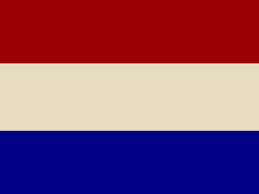 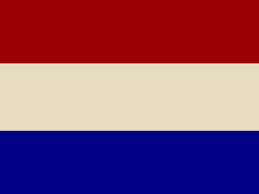 فرم وقت سفارت هلند مدارک لازم جهت اخذ وقت سفارت هلند :اسکن پاسپورت + درخواست آژانس + تکمیل همین فرم + فیش واریزی   نام و نام خانوادگیهدف از سفر)توریستی – بیزینسی ) تاریخ سفرشماره تماسمحل مهر و امضاء:محل مهر و امضاء: